Instituto de Educação Infantil e JuvenilPrimavera, 2020. Londrina, 22 de Setembro.Nome: ____________________________________ Turma: 5º ano.Área do conhecimento: Educação Física | Professor: LeandroEducação Física – Gym KidsOlá vamos com meu amigo Robson Furlan e agora a aula será para desenvolver força e domínio corporal.https://www.youtube.com/watch?v=q3SMBv156rY 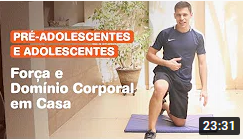 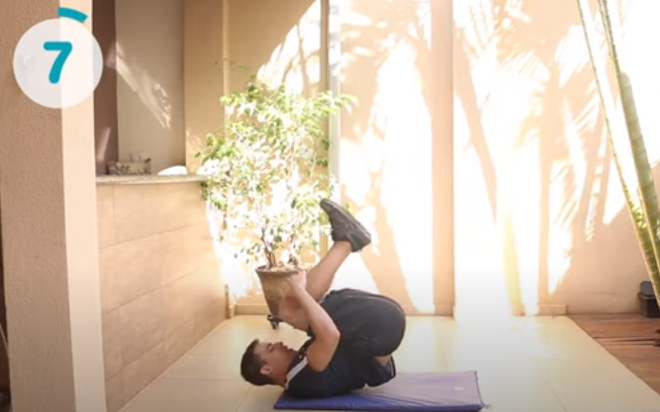 